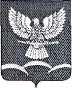 АДМИНИСТРАЦИЯ НОВОТИТАРОВСКОГО СЕЛЬСКОГО ПОСЕЛЕНИЯ ДИНСКОГО РАЙОНАПОСТАНОВЛЕНИЕот 15.02.2013                                                                                               № 109станица НовотитаровскаяВ целях реализации подпрограммы «Обеспечение жильем молодых семей» федеральной целевой программы «Жилище» на 2011 - 2015 годы, утвержденной постановлением Правительства Российской Федерации от 17 декабря 2010 года № 1050, на основании постановления Правительства РФ от 22 ноября 2012 года № 1204 «О внесении изменений в федеральную целевую программу «Жилище» на 2011-2015 года», п о с т а н о в л я ю:1. Внести в постановление администрации Новотитаровского сельского поселения Динского района от 01 апреля 2011 года № 349 следующие изменения: 1) Пункт 6 приложения изложить в следующей редакции:«6. В рамках настоящих Правил, социальная выплата может быть предоставлена молодым семьям, в том числе молодым семьям, имеющим одного и более детей, где один из супругов не является гражданином Российской Федерации, а также неполным молодым семьям, состоящим из одного молодого родителя, являющегося гражданином Российской Федерации, и одного и более детей, соответствующим следующим условиям:а) возраст каждого из супругов либо одного родителя в неполной семье на день принятия органом исполнительной власти субъекта Российской Федерации решения о включении молодой семьи - участницы подпрограммы в список претендентов на получение социальной выплаты в планируемом году не превышает 35 лет;б) молодая семья признана нуждающейся в жилом помещении в соответствии с пунктом 7 настоящих Правил;в) наличие у семьи доходов, позволяющих получить кредит, либо иных денежных средств, достаточных для оплаты расчетной (средней) стоимости жилья в части, превышающей размер предоставляемой социальной выплаты.»2. Специалисту 1 категории общего отдела администрации Новотитаровского сельского поселения (Власова) опубликовать настоящее постановление в приложении газеты «В контакте плюс» - «Деловой контакт» и обеспечить его размещение на интернет-сайте администрации Новотитаровского сельского поселения Динского района www.novotitarovskaya.info.3. Контроль за выполнением настоящего постановления возложить на заместителя главы Новотитаровского сельского поселения О.А. Пройдисвет.4. Постановление вступает в силу со дня его опубликования. Глава Новотитаровского  сельского поселения                                                                          С.К. КошманО внесении изменений в постановление администрации Новотитаровского сельского поселения от 01 апреля 2011 года № 349 «О принятии Правил предоставления молодым семьям участникам подпрограммы «Обеспечение жильем молодых семей» федеральной целевой программы «Жилище» на 2011 - 2015 годы социальных выплат на приобретение (строительство) жилья и их использования»